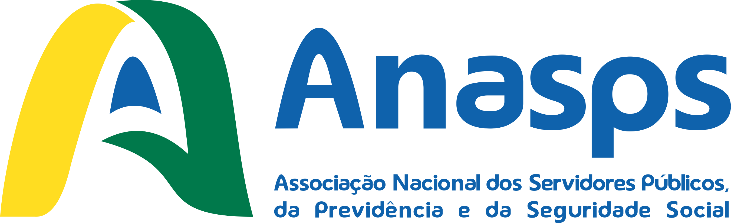 AÇÕES JUDICIAIS Para informações mais detalhadas sobre a sua relação de processos, entrar em contato com o departamento jurídico através do e-mail: jurídico@anasps.org.br, pelo telefone (61) 3321-5651 ou através de sua Anasps regional.PROC. N.ºLOCALASSUNTOESTÁGIO ATUALAO 95.00.13336-9AC 2001.01.00.036580-5(REsp 760958/DF)RE 54499917ª Vara – JF/DFSTF – Ministro Ayres BritoManutenção do reajuste dos quintos incorporados aos servidores da LBA.O processo foi remetido ao STF, onde está concluso para relatório e voto. Incluído em pauta com agenda para 08/02/2019.AO 95.00.13849-2AC 1997.01.00.030823-01ª AÇÃORESP 1420636/DFRE 9399031ª Vara – JF/DFTRF–2ª TurmaSTJ STFANUÊNIOS - 1ª AÇÃO - Solicita a contagem do tempo de serviço prestado pelo servidor celetista para fins de anuênios.Ganhamos! O processo transitou em julgado e de tal forma iniciamos todos os estudos para a fase de execução. Agendamos reunião com o juiz do processo e a procuradoria para tentar agilizar a referida execução, a fim de que os pagamentos fossem realizados o mais breve possível. A ANASPS e a UNIÃO aguardam a manifestação do juízo sobre tais questões para discutirem a possibilidade de agilidade na execução.MS 95.00.18174-6AMS 1997.01.00.036086-15ª Vara -JF/DFTRF–2ª Turma SuplementarO Ministério da Administração (MARE) sustou o pagamento das parcelas judiciais, alegando a necessidade de auditá-las. Apresentamos Recurso Extraordinário o qual aguarda juízo de admissibilidade. AO 1997.34.00.029153-0ApReeNec 1999.01.00.120853-66ª Vara- JF/DFTRF-1ª TurmaVantagem do art. 184 para os servidores agregados.Interpusemos Recurso Especial (STJ), que foi admitido e aguarda julgamento e Recurso Extraordinário (STF), que não foi admitido (todavia interpusemos agravo de decisão denegatória de recurso extraordinário, o qual aguarda apreciação).MS 1997.34.00.035581-2AMS 1999.01.00.108833-0RE 5368263ª Vara- JF Brasília –DFTRF 2ª Turma – Des. Jirair Aram Meguerian – STF Ministro Gilmar MendesIndevida inclusão das vantagens pessoais no teto de remuneração.Ganhamos. O processo transitou em julgado e foi devolvido em à instância de origem para que seja iniciada a fase de execução(cálculos/pagamento). Processo arquivada temporariamente para elaboração da execução.AO 1998.34.00.020674-4AC 2000.01.00.038186-82ª Vara - JF/DFTRF–2ª Turma 3,17% de reajuste salarial devidos pela Lei 8880/95 para os servidores do INSS.Foi proferido julgamento, em 2ª instância, que julgou parcialmente procedente o pedido da Anasps. Por tal motivo ajuizamos recurso para maiores esclarecimentos.AO 1998.34.00.024345-9AC 1999.01.00.113177-7Execução 2003.34.00.035360-2Embargos à Execução2005.34.0001412104ª Vara –JF/DF2ª Turma –3,17% de reajuste salarial devidos pela Lei 8880/95 para os servidores do MPS.GANHAMOS! As requisições de pagamento foram autuadas e os valores foram depositados em bancos oficiais (Banco do Brasil ou Caixa Econômica Federal) a partir de 1º de março de 2016. Enviamos para a residência de cada beneficiário uma carta informando o nº da RPV, bem como orientações para recebimento. Por fim, em relação aos sócios remanescentes, o processo foi retirado pela AGU para verificação do processo e confirmação das requisições de pagamento restantes.AO 1998.34.00.024023-7AC 2000.01.00.047836-54ª Vara – JF/DFTRF– 1ª Turma SuplementarANUÊNIOS - 2ª AÇÃO - Contagem de tempo de serviço anterior à Lei 8.112/90 para os servidores do INSS que eram regidos pela CLT.Ganhamos, em parte, 2ª instância. Após esta vitória, as partes retiraram o processo para apreciação da sentença. AO 1998.34.00.024022-4ApReeNec 1998.34.00.024022-41 ª Vara – JF/DFTRF-  1ª TurmaANUÊNIOS - 3ª AÇÃO - Contagem de tempo de serviço anterior à Lei 8.112/90 para os servidores da UNIÃO que eram regidos pela CLT.Ganhamos em 1ª instância. . O processo está no TRF – 1ª Região (2ª instância) aguardando julgamento. Concluso para relatório e Voto.MS 1999.34.00.025802-10025763-57.1999.4.01.3400
20ª Vara JF/DFHauschild e Albuquerque Advogados AssociadosExtensão da GDAT (Gratificação de Desempenho de Atividade Tributária) aos auditores fiscais aposentados e pensionistas.Ganhamos! O processo transitou em julgado. Desse modo, foram autuadas as execuções e o processo principal foi arquivado. O Processo encontra-se em fase de elaboração dos cálculos.AO 2002.34.00.005645-0AC 2002.34.00.005645-020ª Vara – JF Brasília –DFTRF 1ª Turma STJ - 5ª Turma TRF – Corte especialGDAJ – MPS-  Extensão aos procuradores aposentados e pensionistas do MPS.Ganhamos! Arquivado provisoriamente para estudos e início da fase de execução. AO 2002.34.00.005646-3AC 2002.34.00.005646-320ª Vara – JF Brasília –DFTRF 1ª Turma - Juiz José Amilcar MachadoGDAJ – INSS- Extensão aos procuradores aposentados e pensionistas do INSS.Ganhamos (em parte) em 1ª instância. Todavia, o Juiz entendeu que apenas os beneficiários domiciliados no Distrito Federal fariam jus. Entendimento do qual recorremos. O processo está no STJ, onde aguarda julgamento. MS 2002.34.00.019529-0AMS 2002.34.00.019529-0ARESP 329.039 / STJ 15ª Vara – JF Brasília –DFTRF–2ª Turma Desembargador Federal Francisco de Assis Betti.VPNI – Vantagem Pessoal Nominalmente Identificada (Quintos/Décimos) - Direito adquirido - impedir a redução do valor de parcela incorporada.Ganhamos, em 2ª instância. Os autos foram arquivados provisoriamente para estudos da execução. MS 2003.34.00.027363-6AMS 2003.34.00.027363-6Resp n.º 948090AI 7554146ª Vara – JF/DFTRF 1ª Turma STJ STF – Ministro Dias ToffoliReimplantação das rubricas AO 7003269 – QUINQÜÊNIO AT, AO ni –215/84 4VF/DF - encabeçado por IARA NUNES PAIVA e BIENAL AO 5957699-9ª VF/RJ -encabeçado por YARA FREITAS CANTINHO.Ganhamos! Iniciamos a execução deste processo momento no qual recolhemos toda a documentação dos associados interessados. Em sequencia o juiz determinou o desmembramento da execução em grupos de 25 sócios. Concluso para despacho com as devidas documentações.AO 2003.34.00.035068-6ApReeNec 2003.34.00.035068-620ª Vara- JF/DFIndenização por danos materiais decorrentes da omissão do Executivo – Ausência de Revisão Geral de Remuneração – Art. 37, inciso X da  Constituição.Em sentença, os pedidos foram julgados parcialmente procedentes, para condenar a União a proceder à revisão geral da remuneração dos associados, em janeiro de cada ano, de 1999 a 2001, adotando-se como índice o IPCA. Atualmente, aguarda-se julgamento da apelação da União pelo Tribunal Regional Federal da 1ª Região. AO 2004.34.00.015002-3AC 2004.34.00.015002-30014969-98.2004.4.01.34005ª Vara - JF/DFTRF – 1ª Turma GDAMP (Gratificação de Desempenho de Atividade Médico-Pericial) integral para médicos aposentados e pensionistas. Concluso para relatório e voto.AO 2004.34.00.019454-5AC 2004.34.00.019454-5ARESP nº 137386/DFRE 796193ARE 7954956ª Vara - JF/DFTRF–1ª Turma – STJSTFGDASS (Gratificação de Desempenho de Atividade do Seguro Social) integral para aposentados e pensionistas do INSS.Após ganharmos em 2ª Instância, o processo sofreu agravo (tipo de recurso) de ambas as partes os quais aguardam julgamento pelo Supremo Tribunal Federal.AO 2004.34.00.030694-0Ap 2004.34.00.030694-02ª Vara – JF/DFTRF – 2ª Turma Isonomia entre servidores do INSS e MPS quanto à incorporação do PCCS.O processo está aguardando julgamento em 2ª instância.MS 2004.34.00.042691-0ApReeNec 2004.34.00.042691-06ª Vara – JF/DFTRF – 2ª Turma Impedir a redução nos proventos dos servidores agregados (servidores que exerceram cargo comissionado/função de confiança, ininterruptamente, durante 10 anos, antes de 1967), determinada pelo Ofício Circular n.º 82/SRH/MP.Ganhamos em 1ª e 2ª instância. A União interpôs Recurso Especial o qual foi encaminhado para o gabinete da vice presidência para apreciação de juízo de admissibilidade. AO 2004.34.00.042692-3Cumprimento de sentença nº 2004.34.00.042692-3(2ª ação)17ª Vara – JF/DFFGTS - Correção monetária nos saldos do FGTS em decorrência dos PLANOS COLLOR I E VERÃO.Ganhamos! O processo está em fase de execução (cálculos para posterior pagamento). O processo foi retirado pela CEF para apuração dos valores devidos a cada beneficiário(a). Dilação de prazo, aceita.AO 2005.34.00.001027-8Ap 2005.34.00.001027-83ª Vara – JF/DFTRF – 1ª Turma – Prazo do Estágio Probatório – Emenda Constitucional n.º  19/1998 – Parecer da AGUGanhamos em 1ª e 2 instâncias. O INSS apresentou Recurso Especial (STJ), o qual aguarda julgamento.AO 2005.34.00.004800-4AC 2005.34.00.004800-416ª Vara – JF/DFTRF – 5ª Turma – Imóveis funcionais - 1ª ação manutenção da posse para os associados e direito à continuidade do procedimento de venda direta.Ganhamos! Após a publicação do transito em julgado o processo foi retirada pelos advogados da Anasps para iniciarmos os cálculos e execução do referido processo.AO 2005.34.00.008878-6AP 2005.34.00.008878-69ª Vara – JF/DFTRF – 1ª Turma – Percepção da GIFA aos auditores fiscais aposentados e pensionistas nos mesmos moldes e valores pagos aos servidores ativos.Proferida sentença julgando improcedente o nosso pedido, contra a qual recorremos. O processo está em 2ª instância aguardando julgamento.AO 2005.34.00.009365-4Ap 2005.34.00.009365-4RE 638.1154ª Vara – JF/DFTRF – 2ª Turma – Incorporação de quintos/décimos relativos ao exercício de cargo em comissão no período compreendido entre 08/04/1998 e 05/09/2001).Trata-se de ação coletiva que tem como escopo a incorporação de quintos/décimos relativos ao exercício de cargo em comissão no período compreendido entre 08.04.1998 e 05.09.2001. Em sentença, os pedidos foram julgados procedentes, para determinar a incorporação dos quintos/décimos adquiridos e não prescritos. Objetivando preservar os servidores que receberam as verbas de boa-fé, o STF modulou os efeitos da decisão para que não haja devolução dos valores recebidos.AO 2006.34.00.008395-5Ap 2006.34.00.008395-55ª Vara – JF/DFTRF – 7ª Turma PIS/Pasep – objetiva garantir aos nossos associados (sócios até a data do ajuizamento da ação) que eram titulares de conta PIS-PASEP à época dos planos econômicos “Verão” e “Collor I” a atualização dos valores de suas contas no percentual de 42,72% para o mês de janeiro de 1989 e de 44,80% para o mês de abril de 1990Aguarda julgamento de recurso interposto pela Associação em 2ª Instância – TRF 1ª Região.AO 2006.34.00.009792-29ª Vara – JF/DFGDASST(Gratificação de Desempenho de Atividade da Seguridade Social e do Trabalho) - integral para servidores aposentados e pensionistas do MPS.Ganhamos em 1ª instância. O processo está no TRF (2ª instância), aguardando julgamento.AO 2006.34.00.013284-1Ap 2006.34.00.013284-17ª Vara – JF/DFTRF – 1ª TurmaGDATA (Gratificação de Desempenho de Atividade Técnico-Administrativa) - integral para servidores aposentados e pensionistas do INSS e MPS.Ganhamos em 1ª instância. O INSS recorreu da decisão. O processo está no TRF (2ª instância), aguardando julgamento.MS 2006.34.00.027992-2ApReeNec 2006.34.00.027992-2   0027252-85.2006.4.01.34003ª Vara – JF/DFTRF – 6ª TurmaTORREÃO BRAZ ADVOGADOSImpedir o desconto na folha de pagamento de valores  que teriam sido cobrados a menor, a título de taxa de ocupação dos imóveis funcionais do INSS.O processo está no TRF (2ª instância), aguardando julgamento dos desembargadores. MS 2006.34.00.037497-0ApReeNec  2006.34.00.037497-014ª Vara – JF/DFTRF – 1ª Turma Ação que objetiva impedir o desconto na remuneração dos procuradores federais cedidos, dos valores já pagos a título de GDAJ (Gratificação de Desempenho de Atividade Judiciária).Ganhamos! Em sentença, a segurança foi concedida “para impedir que as autoridades impetradas descontem da remuneração dos procuradores federais cedidos, filiados à Associação, os valores já pagos a título de GDAJ”. AO 2007.34.00.003730-7AC 2007.34.00.003730-7(2ª ação)15ª Vara – JF/DFTRF – 5ª Turma – Imóveis funcionais – 2ª ação -manutenção da posse e direito à continuidade do procedimento de venda direta.O processo está no TRF -1ª Região (2ª instância), aguardando julgamento.AO 2007.34.00.013061-5ApReeNec 2007.34.00.013061-58ª Vara – JF/DFTRF – 1ª RegiãoConversão da licença-prêmio em pecúnia - ação objetivando reconhecer o direito dos associados à conversão em pecúnia das licenças-prêmio não gozadas e não contadas em dobro, quando da aposentadoria.Ganhamos em 1ª e em 2ª instância! A União opôs embargos de declaração (recurso), o qual aguarda julgamento. MS 2007.34.00.024801-3Ap 2007.34.00.024801-3(0024679-40.2007.4.01.3400)8ª Vara  JF/DFTRF – 2ª Turma – GDASS – Cedidos    ação objetivando o pagamento da GDASS aos servidores (associados da Anasps) cedidos a outros órgãos.Ganhamos parcialmente em 2ª instância. O INSS apresentou embargos de declaração (tipo de recurso), os quais aguardam julgamento.AO 2007.34.00.034040-5Ap 2007.34.00.034040-59ª Vara  JF/DF2ª Turma TRFExclusão dos pais dos servidores, do plano de assistência à (Geap) – ação objetivando impedir a exclusão dos pais/padrastos, mães/madrastas e adotantes, economicamente dependentes dos servidores associados à Anasps, da cobertura da assistência à saúde prestada por meio de convênio firmado com entidades de autogestão.O processo está no TRF – 1ª Região (2ª instância), aguardando julgamento. MS 2007.34.00.035120-2Ap 2007.34.00.035120-28ª Vara, JF/DFTRF – 8ª Turma Impedir a incidência do imposto de renda sobre o abono de permanênciaProcesso atribuído para juízo de admissibilidade em 2ª Instância.AO 2007.34.00.044299-4ApReeNec  2007.34.00.044299-43ª Vara JF/DF1ª Turma – TRF1GDAJ – 2ª AÇÃO (Gratificação de Desempenho de Atividade Judiciária)-Extensão aos procuradores aposentados e pensionistas.Ganhamos em 1ª instância. A União interpôs recurso de apelação. Desse modo, o processo aguarda julgamento em 2ª instância.AO 2008.34.00.008693-0ApReeNec 2008.34.00.008693-015ª Vara  JF/DF2ª Turma – TRF1GDAP – 2ª AÇÃO - integral para aposentados e pensionistas.Ganhamos em 1ª instância. O processo agora está no TRF – 1ª Região (2ª instância), aguardando julgamento.AO 2008.34.00.011785-0ApReeNec 0011720-03.2008.4.01.3400(2ª ação)3ª Vara JF/DFTRF - 1ª TurmaGDATA– 2ª AÇÃO  - integral para servidores aposentados e pensionistas do INSS e MPS.Ganhamos em 2ª instância! A AGU retirou o processo para vista. O processo encontra-se no gabinete do Min. Relator para análise e parecer.AO 2008.34.00.012932-0Ap - 2008.34.00.012932-0(2ª ação)8ª Vara JF/DF2ª TurmaGDASS – 2ª AÇÃO - integral para aposentados e pensionistas do INSS.Ganhamos (parte do pedido) em 1ª e em 2ª instância.AO 2008.34.00.023740-1APREENEC 2008.34.00.023740-121ª Vara JF/DFDevolução ao erário. Valores recebidos de boa-fé. Suspensão da cobrança – ação objetivando que sejam suspensos os descontos dos valores pagos indevidamente a título de retribuição pelo exercício de cargo comissionado (opção pelo recebimento da remuneração do cargo efetivo, acrescida de 60% do cargo em comissão) e caso os descontos já tenham sido efetuados, que sejam devolvidos os valores descontados, acrescidos de juros e correção monetária. Ganhamos, em 1ª  e 2ª instâncias. Processo arquivado temporariamente até finalização dos estudos para execução.AO 2008.34.00.027653-73ª ação (integrantes da AO 95.2815-8/1995) 13ª Vara JF/DF5ª Turma-TRFFGTS -Correção monetária nos saldos do FGTS em decorrência dos PLANOS COLLOR I E VERÃO.Processo remetido ao TRF1 (2ª instância) onde aguarda apreciação.MI 959STFMinistro Relator Carlos BritoINSALUBRIDADEAjuizamos, em 18/03/2009, para todos os associados da Anasps, Mandado de Injunção (n.º 959), no Supremo Tribunal Federal, objetivando a contagem diferenciada do tempo de serviço prestado em condição insalubre para fins de aposentadoria. Aguarda julgamento em segunda instancia.AO 2009.34.00.004037-8ApReeNec 2009.34.00.004037-821ª Vara JF/DFTRF – 1ª TurmaReajuste dos proventos de aposentadoria e das pensões calculadas com base na lei 10.887, de 18 de junho de 2004O processo está no TRF – 1ª Região (2ª instância) aguardando julgamento de recursos no STJ e STF.AO 2009.34.00.018293-6Ap 2009.34.00.018293-63ª Vara JF/DFTRF – 2ª Turma -Incorporação do REAJUSTE DE 13,23% aos vencimentos, proventos e pensões dos associados ativos, aposentados e pensionistas- devido em razão de reajuste concedido pela Lei nº 10.698/03, com distinção de índices, em violação ao princípio da isonomia.O pedido da Anasps foi julgado improcedente (1ª e 2ª instâncias) com base no seguinte entendimento: “A jurisprudência dos tribunais pátrios orienta-se no sentido de que a vantagem pecuniária individual – VPI, instituída pela Lei 10.698/03, não se constitui revisão geral de remuneração, nos termos previstos no art. 37, X, da Constituição Federal”. Interpusemos Recurso especial – RESP (STJ) e Recurso extraordinário-RE (STF), os quais aguardam decisão.MS 2009.34.00.021169-0AI 2009.01.00.043963-3/DFAp 2009.34.00.021169-00021043-95.2009.4.01.3400 Ap. Nova numeração.14ª Vara JF/DFTRF – 1ª TurmaManutenção da jornada de trabalho de 6 horas sem redução da remuneração.Processo em fase de recurso no TRF1.AO 2009.34.00.037340-0Ap 2009.34.00.037340-016ª Vara JF/DF2ª Turma – TRF – 1ª RegiãoDireito de opção de retorno ao órgão de origem, para os servidores fixados na Procuradoria Geral Federal – PGF.O processo foi remetido ao TRF – 1ª Região, onde aguarda julgamento. Ação Civil coletiva nº2010.01.1.019302-7 Apensado processo nº 2012.01.1.100434-614ª Vara Cível, TJDFTPecúlio Facultativo da Geap – ExpurgosGanhamos em 1ª instância. A Geap recorreu e obteve êxito. Desse modo, recorrermos ao STJ e aguardamos o julgamento do Recurso Especial-RESP.Ação Civil coletiva nº 2010.01.1.013719-4( Ação Civil coletiva nº2012.01.1.100434-6 Apensada)11ª Vara Cível , TJDFTPECÚLIO FACULTATIVO DA GEAP – ação objetivando o recebimento integral do pecúlio em vida Processo foi remetido à 2ª instância, onde aguarda julgamento. Concluso para decisão.7016-73.2010.4.01.3400Ap 7016-73.2010.4.01.340016ª Vara JF/DF2ª Turma – TRF – 1ª RegiãoDesvio de funçõesProcesso remetido ao TRF – 1ª Região (2ª instância), onde está concluso para relatório e voto. 12064-13.2010.4.01.3400Ap-12064-13.2010.4.01.34002ª Vara JF/DF2ª Turma – TRF – 1ª RegiãoConversão da aposentadoria proporcional em integral, em razão da contribuição previdenciária (PSS) paga pelos aposentados, e majoração dos proventos para cada ano a mais de contribuição.Processo aguardando julgamento em 2ª instância. 21242-83.2010.4.01.3400ApReeNe 0021242-83.2010.4.01.34007ª Vara JF/DFTRF1 – 1ª TurmaGDPGTAS (Gratificação de Desempenho de Atividade Técnico-Administrativo e de Suporte) Recurso de Apelação interposto pela ANASPS, aguardando apreciação pelos desembargadores.57691-40.2010.4.01.3400AC 0057691-40.2010.4.01.340014ª Vara JF/DFTRF1 – 1ª TurmaGDPST – (Gratificação de Desempenho da Previdência, da Saúde e do Trabalho) O processo está no TRF – 1ª Região (2ª instância) aguardando julgamento.9199-80.2011.4.01.340013ª Vara JF/DFGDPGPE - (Gratificação de Desempenho do Plano Geral de Cargos do Poder Executivo) Ganhamos, parcialmente, em 1ª instância. A Procuradoria interpôs recurso em 2ª Instância, onde aguarda julgamento.14517-44.2011.4.01.3400Ap14517-44.2011.4.01.340021ª Vara JF/DFTRF – 1ª TurmaINSALUBRIDADE – ação que objetiva afastar as ilegalidades da Orientação Normativa MPOG/SRH nº 10, de 05/11/2010, em relação à aposentadoria especial e à conversão do tempo especial em comum, a fim de que os associados mantenham o direito à paridade e à integralidade, bem como à desaverbação do tempo de licença-prêmio não gozado e utilizado para fins de aposentadoria.Processo aguardando julgamento em 2ª instância (TRF – 1ª Região).23610-31.2011.4.01.3400Ap 0023610-31.2011.4.01.34002ª Vara JF/DF1ª Turma – TRFGDASS – ação com vistas a garantir o pagamento da parcela individual da GDASS para os associados em licença/afastamento que não foram avaliados por motivo de afastamentos considerados como de efetivo exercício pela Lei nº 8.112/90.Concluso para despacho.MS 43356-79.2011.4.01.3400AMS 43356-79.2011.4.01.340013ª Vara/JFImpedir o desconto em folha, dos valores já pagos (recebidos de boa-fé) a título de VPNI – Complemento de Salário Mínimo, rubricas 82601 e 82600.Concluso para relatório e Voto.MS 46540-43.2011.4.01.3400ApReeNec 0046540-43.2011.4.01.340015ª Vara/JF2ª Tuma – TRF-1ª RegiãoImpedir o desconto em folha, dos valores já pagos (recebidos de boa-fé) a título de VPNI da Lei             nº 10.855/2004, rubricas 82289 e 82290. Ganhamos em 1ª instância. O INSS recorreu da sentença e o processo foi remetido ao TRF- 1ª Região (2ª instância), onde aguarda julgamento. 47530-34.2011.4.01.3400Ap 47530-34.2011.4.01.340015ª Vara/JF1ª Tuma – TRF-1ª RegiãoJornada de trabalho dos Assistentes Sociais ocupantes de cargos de Analista do Seguro Social – direito às 30 horas semanais sem redução de remuneração.Proferida sentença julgando improcedente o nosso pedido, contra a qual recorremos. O processo está aguardando julgamento em 2ª instância.0043572-06.2012.4.01.340015ª Vara JFGeap – suspensão do reajuste abusivo determinado pela Resolução Geap/Condel nº 616/2012.Após o juízo declinar a sua competência encaminhando o processo para o TJDFT, agravamos essa decisão e aguardamos a decisão.  0025465-74.2013.4.01.3400Ap 0025465-74.2013.4.01.340015ª Vara JF-DF2ª Turma –TRF1Equiparação do auxílio-alimentação com os valores pagos aos servidores do TCU O processo está aguardando julgamento em 2ª instância.0061313-25.2013.4.01.3400AP 0061313-25.2013.4.01.34008ª VARA FEDERAL-DF1ª Turma TRF1GDASS (Gratificação de Desempenho de Atividade do Seguro Social) O processo foi remetido ao TRF (2ª instância), onde aguarda julgamento.MS 0028161-49.2014.4.01.340013ª VARA FEDERAL-DFAssegurar o direito à conversão do tempo de serviço exercido em condições especiais em tempo comum para obtenção de aposentadoria e abono de permanência.O processo foi remetido ao TRF -1 ª Região (2ª instância) . Concluso para relatório e Voto.MS 0037925-59.2014.4.01.340014ª VARA FEDERAL-DFVPNI – ação objetivando suspender a aplicação da Mensagem nº 554726 do MPOG.Concluso para relatório e voto.MS 0062329-77.2014.4.01.340020ª VARA FEDERAL-DFAção objetivando suspender a aplicação da Resolução INSS nº 430/2014 e, assim, impedir o credenciamento de médicos não concursados para a realização de perícias no âmbito do INSS.Concluso para relatório e voto.AO 0092612-83.2014.4.01.34002ª VARA FEDERALAção objetivando garantir a paridade aos pensionistas cujos instituidores da pensão se enquadram nos requisitos do art. 3º da Emenda Constitucional n. 47/2005 O Processo subiu para o TRF1 (2ª Instância), para julgamento dos recursos. AO 0092613-68.2014.4.01.34003ª VARA FEDERAL-DFPROGRESSÃO FUNCIONAL – 1ª AÇÃO.Ganhamos em 1ª Instância, e logo na sequência O INSS já interpôs recurso em 2ª Instância. Processo está concluso para sentença. AO 0005150-54.2015.4.01.34003ª VARA FEDERAL-DFGarantir o recebimento da GDASS de acordo com a última pontuação percebida na atividade, desde que o sócio tenha direito à integralidade.Sentença favorável em 1ª Instância. Aguarda apreciação de recursos.AO 0065244-65.2015.4.01.34003ª VARA FEDERAL-DFPROGRESSÃO FUNCIONAL – 2ª AÇÃO.Ganhamos em 1ª Instância, e logo na sequência O INSS já interpôs recurso em 2ª Instância. Processo está concluso para sentença.AO 0066079-53.2015.4.01.340013ª VARA FEDERAL-DFAÇÃO DE AUXÍLIO-TRANSPORTE.Processo concluso para sentença.0070534-61.2015.4.01.34008ª VARA FEDERAL-DFDeclarar a ilegalidade e a inconstitucionalidade do art. 21 da ON nº 15/2013 SEGEP/MPOG reconhecendo a manutenção do tempo de serviço sob condições especiais.Processo concluso para sentença.0002989-37.2016.4.01.340022ª VARA FEDERAL-DFAção contra o reajuste abusivo da mensalidade da Geap - 37,55%.Obtivemos decisão liminar que determinou a suspensão do reajuste de 37,55% incidente sobre a contribuição individual, e concedeu parcialmente a liminar em favor da Anasps assegurando o reajuste de 20%.Ademais, o juiz acolheu nosso pedido de que a extensão dos efeitos da decisão que limitou o reajuste no percentual de 20% também se estende aos agregados e não apenas aos titulares e dependentes.ADI 5461STFDeclarar a inconstitucionalidade dos arts. 3º e 7º, inciso I, da Lei nº 13.135/2015, que promoveu mudanças substanciais no regramento das pensões dos servidores públicos federal.Concluso para relatório e Voto.0005353-79.2016.4.01.340016ª VARA FEDERAL -DFExtensão do reajuste de 13,23% para todos os sócios servidores do INSS.Aguardando apreciação de recurso.0005356-34.2016.4.01.340020ª VARA FEDERAL-DFEfetuar o pagamento dos valores devidos a título de exercícios anteriores para todos os sócios servidores da UNIÃO independentemente de disponibilidade de dotação orçamentária.A União da decisão e o processo foi remetido ao TRF1 (2ª instância) onde aguarda julgamento.29024-34.2016.4.01.34004ª VARA FEDERAL-DF2ª ação contra o reajuste abusivo da mensalidade da Geap - 37,55%.Obtivemos decisão liminar que determinou a suspensão do reajuste de 37,55% incidente sobre a contribuição individual, e concedeu parcialmente a liminar em favor da Anasps assegurando o reajuste de 20%.Ademais, a ANASPS o juiz acolheu nosso pedido de que a extensão dos efeitos da decisão que limitou o reajuste no percentual de 20% também se estende aos agregados e não apenas aos titulares e dependentes.0030964-34.2016.4.01.3400(FALTA INCLUIR NO SAA)15ª VARA FEDERAL-DFAção objetivando reconhecer o direito a todos os sócios servidores do INSS de perceberem o abono de permanência desde a data em que preencheram os requisitos para a aposentadoria. O processo foi remetido ao TRF-1ª Região (2ª instância).36287-20.2016.4.01.340015ª VARA FEDERAL-DFGDAPMP - Gratificação de Desempenho de Atividade de Perícia Médica Previdenciária.Concluso para relatório e Voto – 2ª Instância.0045497-95.2016.4.01.34008ª VARA FEDERAL-DFExibir o rol de sócios servidores do INSS que possuem créditos a receber lançados em exercícios financeiros de anos anteriores, além do valor devido a cada um.Concluso para decisão..0060721-73.2016.4.01.34001ª VARA FEDERAL-DFAção objetivando a declaração da ilegalidade do regime co-participativo de custeio do auxílio-creche. Deferida liminar para os associados da Anasps. Com isso, a União e o INSS deveriam suspender, a partir da intimação, os descontos da cota-parte dos servidores. Hà determinação de multa para caso de descumprimento.MS 1008459-32.2016.4.01.34006ª VARA FEDERAL-DF-PJEAção de ConsignaçõesConcluso para julgamento.0076353-42.2016.4.01.34007ª VARA FEDERAL -DFGDACE Concluso para sentença.0076354-27.2016.4.01.340022ª VARA FEDERALPROGRESSÃO FUNCIONAL – 3ª AÇÃO.Concluso para decisão e voto.008933-83.2017.4.01.340022ª VARA FEDERALAção contra o reajuste abusivo da mensalidade da Geap – 23,44% para o exercício de 2017.Obtivemos decisão liminar que determinou a suspensão do reajuste de 23,44% incidente sobre a contribuição individual, e concedeu parcialmente a liminar em favor da Anasps assegurando o reajuste de 21%.MS 34677STF – Ministro Edson Fachin Ação para impedir a supressão das pensões concedidas às filhas solteiras, maiores de 21 anos, com base na Lei n. 3.373/1958 O Min. Edson Fachin do Supremo Tribunal Federal (STF), em 04 de abril de 2017, concedeu, em parte, o pedido liminar para suspender a revisão das pensões. Em suma, as pensionistas filiadas que permaneceram solteiras e que nunca foram servidoras públicas vão continuar recebendo o mesmo valor de pensão até o julgamento final do Mandato de Segurança.1016602-73.2017.4.01.34008ª Vara Federal Cível da SJDFGarantir aos ocupantes de imóveis funcionais o direito de optar entre o valor do imóvel ofertado no procedimento de venda direta ou o valor da proposta vencedora do leilão.Foi concedida liminar no processo que garante aos ocupantes até 31.12.1996 possam adquirir os imóveis pelo preço de arremate no leilão.ADI  5755 STFDevolução ao Erário dos precatórios e requisições de pequeno valor (RPVs) depositados e não sacados por mais de 2 (dois) anosConcluso para relatório.1000978-47.2018.4.01.340021ª Vara Federal Cível da SJDFReconhecimento aos servidores filiados à Associação o direito de isonomia de valores do Auxílio-Saúde com os valores do mesmo benefício outorgados aos servidores de outros órgãos do Executivo Federal da União – (Ativos Garantidores)Concluso para sentença.1003097-78.2018.4.01.340021ª Vara Federal Cível da SJDFAção contra o reajuste abusivo da mensalidade da Geap – 19,94%, autorizado para o exercício de 2018.Concluso para sentença.1008660-53.2018.4.01.340013ª Vara Federal SJDFAção coletiva referente às pensões instituídas com base no art. 5º, II, parágrafo único, da Lei n. 3.373/1958.Concluso para decisão.